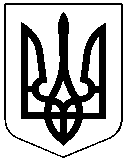 ЧЕРКАСЬКА РАЙОННА РАДАРІШЕННЯ13.03.2024 №27-11/VІІІПро внесення змін до рішення  районної ради від 01.12.2020 №1-3/VІІІ "Про утворення та обрання складу постійних комісій районної ради "Відповідно до статей 43, 47 Закону України "Про місцеве самоврядування в Україні", статті 12 Регламенту Черкаської районної ради VIII скликання, Положення про постійні комісії районної ради VIII скликання, затвердженого рішенням районної ради від 01.12.2020 №1-4/VІІІ, рішення Черкаської районної ради від 31.08.2023 №25-14/VІIІ "Про дострокове припинення повноважень депутата Черкаської районної ради VIIІ скликання ГОНЧАРА С.В.", рішення Черкаської районної ради від 31.08.2023 №25-15/VІIІ "Про дострокове припинення повноважень депутата Черкаської районної ради VIIІ скликання ГЛУШКО Л.В.", рішення Черкаської районної ради від 22.12.2023 №26-25/VІIІ "Про дострокове припинення повноважень депутата Черкаської районної ради VIIІ скликання ЗАЙВОЇ Л.Р.", постанов Черкаської районної територіальної виборчої комісії Черкаської області від 02 вересня 2023 року №14 "Про реєстрацію депутатів Черкаської районної ради Черкаської області", від 07 жовтня 2023 року №20 "Про реєстрацію депутатів Черкаської районної ради Черкаської області", за погодженням постійної комісії районної ради з питань регламенту, депутатської етики, забезпечення законності, запобігання корупції та організації роботи районної ради, президії районна рада ВИРІШИЛА:Внести зміни до рішення районної ради від 01.12.2020 №1-3/VІІІ "Про утворення та обрання складу постійних комісій районної ради " (із змінами, внесеними рішенням районної ради від 29.04.2021 №9-14/VІІІ, від 18.02.2022 №18-6/VІІІ, від 03.03.2023 №23-11/VІІІ, від 31.08.2023                 №25- 12/VІІІ), а саме:Виключити зі складу постійної комісії районної ради з питань транспорту, зв’язку, комунальної власності та державної регуляторної політики:ГОНЧАРА Сергія Вікторовича, обраного від ПОЛІТИЧНОЇ ПАРТІЇ "СЛУГА НАРОДУ", який достроково припинив повноваження депутата Черкаської районної ради VIII скликання.Виключити зі складу постійної комісії районної ради з питань агропромислового комплексу, земельних відносин, екології та використання природних ресурсів:ЗАЙВУ Лідію Романівну, обрану від ПОЛІТИЧНОЇ ПАРТІЇ " ЄВРОПЕЙСЬКА СОЛІДАРНІСТЬ ", яка достроково припинила повноваження депутата Черкаської районної ради VIII скликання.Виключити зі складу постійної комісії районної ради з питань регламенту, депутатської етики, забезпечення законності, запобігання корупції та організації роботи районної ради:ГЛУШКО Людмилу Володимирівну, обрану від ПОЛІТИЧНОЇ ПАРТІЇ "СЛУГА НАРОДУ", яка достроково припинила повноваження депутата Черкаської районної ради VIII скликання.Включити до складу постійної комісії районної ради з питань  транспорту, зв’язку, комунальної власності та державної регуляторної політики:ДЖУРА Олександра Вікторовича, депутата районної ради від ПОЛІТИЧНОЇ ПАРТІЇ "СЛУГА НАРОДУ";МАРТИНЕНКО Людмилу Григорівну, депутатку районної ради від ПОЛІТИЧНОЇ ПАРТІЇ "РАДИКАЛЬНА ПАРТІЯ ОЛЕГА ЛЯШКА".Включити до складу постійної комісії районної ради з питань регламенту, депутатської етики, забезпечення законності, запобігання корупції та організації роботи районної ради:ШЕВЧЕНКО Вікторію Григорівну, депутатку районної ради від ПОЛІТИЧНОЇ ПАРТІЇ "СЛУГА НАРОДУ".Контроль за виконанням рішення покласти на постійну комісію районної ради з питань регламенту, депутатської етики, забезпечення законності, запобігання корупції та організації роботи районної ради.Голова							Олександр ВАСИЛЕНКО